Довідка про громадське обговоренняПроєкту «Детальний план території земельної ділянки площею 3,9347 га (кадастровий номер 7424185000:05:000:0744) та земельної ділянки площею 10,8786 га (кадастровий номер 7424185000:05:000:0906), які знаходяться у приватній власності, розташованих за межами населеного пункту на території Малкiвського старостинського округу №10 Сухополов’янської об’єднаної територіальної громади Прилуцького району Чернігівської області з метою зміни цільового призначення та будівництва будівель силосних та сінажних, та будівель сільськогосподарського призначення інших»№ з/пАвтор зауваження/пропозиції (юридична або фізична особа)Редакція частини проекту ДДП/Звіту про СЕО, до якої висловлено зауваження (пропозиції)Зауваження/пропозиціяСпосіб врахування(повністю враховано, частково враховано або обгрунтовано відхилено)ОбґрунтуванняДо проекту ДДПДо проекту ДДПДо проекту ДДПДо проекту ДДПДо проекту ДДПДо проекту ДДП1.Зауваження/пропозиції не надходили----До звіту про СЕОДо звіту про СЕОДо звіту про СЕОДо звіту про СЕОДо звіту про СЕОДо звіту про СЕО1.Зауваження/пропозиції не надходили----Начальник відділу житлово-комунального господарства,                                                                                          містобудівання та архітектури районної державної адміністрації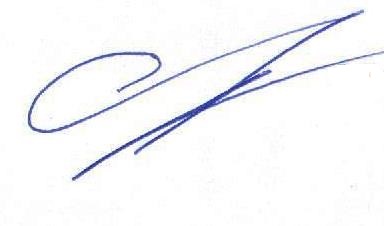 Микола ПАСКА